REGULAMIN WSPÓŁZAWODNICTWA TAŃCA NOWOCZESNEGO1. Kategorie wiekowe: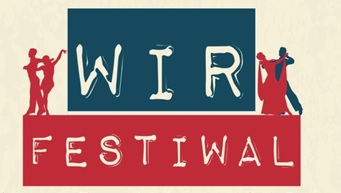 Dzieci młodsze – do7latDzieci starsze do 11latJuniorzy 12-15Młodzież do 25latDorośli pow. 252. Klasy taneczne:P - grupy początkująceS - grupy średniozaawansowaneZ - grupy zaawansowanePRO - grupy professional3. Kategoria ilościowa:Mini formacja (4-7os.)Formacja (8-16os.)Duża formacja (pow.16os.)4. Rodzaje rozgrywanych konkurencji:Hip-hopShow dance Współczesny ( balet, modern,jazz)DancehallBreak dancePoppingBelly danceLatino showStandard showDebiuty (zawodnicy tańczący pierwszy rok)5. Czas trwania prezentacji: do 3:00 min6. Muzyka:Podkład własny przesłany do dnia 17 luty 2016 (po tym terminie organizator zastrzega sobie prawo przyjęcia zespołu do rywalizacji)jszczepaniak@wirdance.pl, jan221@wp.pl7. Zasady organizowania zawodów tanecznych:Zawody ocenia 3-osobowa Komisja Sędziowska  wyniki zawodów oblicza Komisja Skrutacyjna,  Opłata startowa wynosi 15 zł od zawodnika dopuszcza się łączenie kategorii wiekowych8.Zasady sędziowania zawodów:Zawody ocenia komisja sędziowska, minimum 3 osobowa. Komisja sędziowska oceniając występy kieruje się następującymi kryteriami: – rytm, – postawa taneczna, ustawienie (zmiany) – technika,  – estetyka wykonania9. Rekwizyty: dopuszcza się wszelkiego rodzaju rekwizyty bezpieczne typu: czapki, okulary, pałeczki, parasole itp. Nie dopuszcza się rekwizytów stanowiących zagrożenie np. szable, miecze, ognie sztuczne, pochodnie itp.10. Stroje taneczne: dowolne, Fryzury: dowolne, Obuwie: sportowe lub taneczne.11. O wszystkich sprawach nie ujętych w tym Regulaminie decyduje Kierownik Turnieju w porozumieniu z Komisja.Komisja Skrutacyjna: Guzowski Jacek, Siuda EsteraKomisja Sędziowska – TANIEC NOWOCZESNY